 Das „Informationsblatt Euregioschulen“ habe ich gelesen. Ich bin mit den Voraussetzungen zum Erhalt des Labels einverstanden. Ich habe die Datenschutzerklärung der Euregio Maas-Rhein zur Kenntnis genommen und erkläre ich mich mit der Verarbeitung, Erfassung und Speicherung dieser personenbezogenen Daten durch die EVTZ Euregio Maas-Rhein (EMR) und ihrer Partner einverstanden.  Die trinationale Zertifizierungskommission entscheidet bei ihrer nächsten Zusammenkunft über meinen Antrag. Sie tagt mindestens einmal im Jahr. Wird meinem Antrag stattgegeben, darf sich meine Einrichtung 3 Jahre lang „Euregioschule“ nennen. Nach Ablauf dieser Frist muss dieser Antrag erneut gestellt werden.  Ich habe diesem Antrag die folgenden Dokumente beigefügt: Ein Auszug aus dem Stundenraster o.ä. Ein Bericht über die euregionalen Aktivitäten des letzten und laufenden Schuljahres (Vorlage auf der EMR-Website) Auszüge aus dem Schulprojekt, Medienberichte und andere Hinweise darauf, dass meine Schule den euregionalen Gedanken auch nach außen hin sichtbar verfolgt, können nachgereicht werden.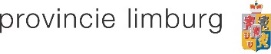 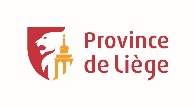 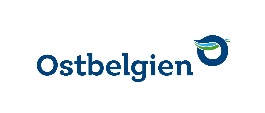 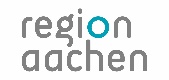 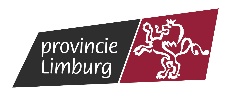 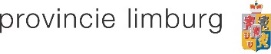 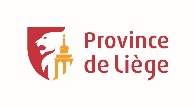 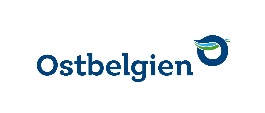 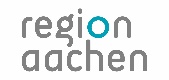 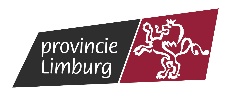 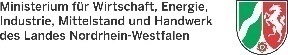 		1. Wir sind …Name der Schule:Straße & Nr.:PLZ:Ort:Land:Tel.:E-Mail:Kontaktperson:Datum Antragstellung:2. Erfüllen wir die Voraussetzungen?Voraussetzung für den Erhalt des Labels „Euregioschule“ (Primarschulen): ChecklisteVoraussetzung für den Erhalt des Labels „Euregioschule“ (Primarschulen): ChecklisteWir bieten Nachbarsprachenunterricht ab 2. Stufe der Primarschule an. Ein Stundenraster (o.ä.) befindet sich im Anhang.Dieser Nachbarsprachenunterricht wird durchschnittlich mindestens 45 Minuten pro Woche angeboten. Ein Stundenraster (o.ä.) befindet sich im Anhang.Min. eine(r) unserer Lehrerinnen oder Lehrer verfügt über ein B1/B2 Niveau. Native Speaker (z.B. Eltern) können die Sprache in Anwesenheit des Lehrers/der Lehrerin unterrichten.Unsere Partnerschule befindet sich in einem anderen Sprachgebiet der Euregio Maas-Rhein oder einer angrenzenden Euregio.Wir bieten unseren Schülerinnen und Schülern min. zweimal pro Jahr eine persönliche Interaktion mit anderssprachigen Schülerinnen und Schülern. Wir werden unmittelbar nach der Aktivität darüber berichten. Eine Vorlage befindet sich hier.Wir setzen uns dafür ein, dass der euregionale Gedanke und das Label an unserer Schule in Zukunft sichtbar wird: auf der Schulinternetseite, im Schulprojekt, in schulinternen Curricula, in Medienberichten, bei Veranstaltungen…Sie wollen Euregioschule werden, doch trotz aller Anstrengungen erfüllen Sie noch nicht alle Kriterien?Nehmen Sie Kontakt mit uns auf oder stellen Sie uns Ihre Frage sofort hier:3. Angaben zur Partnerschule Wir suchen noch eine Partnerschule in der Euregio Maas-Rhein oder in einer angrenzenden Euregio. Wir haben eine Partnerschule in … Region Aachen  B Limburg NL Limburg Lüttich Deutschspr. Gem. ………………………….Name der Partnerschule:Straße & Nr.:PLZ:Ort:Land:4. EinverständniserklärungName:Funktion in der Organisation:Datum:Name und Unterschrift der Schulleitung: